Digitale brieven aan DMW’s en DOP’sMultidisciplinaire teams ontvangen geen fysieke brieven van het VAPH. Als er een brief aan een MDT wordt gericht, worden zij per e-mail op de hoogte gebracht dat er een brief klaar staat in het e-loket mijnvaph.be. Ditzelfde systeem zal nu ook worden toegepast voor brieven gericht aan DMW’s en DOP’s. Het is belangrijk dat het VAPH over de meest recente e-mailadressen beschikt van de DMW’s en DOP’s zodat het VAPH het bericht naar het juiste adres stuurt. Een brief in het e-loket mijnvaph.be consulteer je in het dossier zelf, via Documenten > Ontvangen brieven. 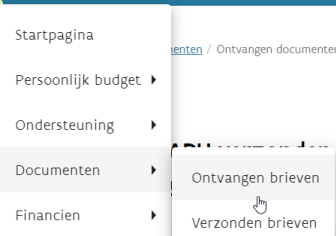 James Van Casteren Administrateur-generaal 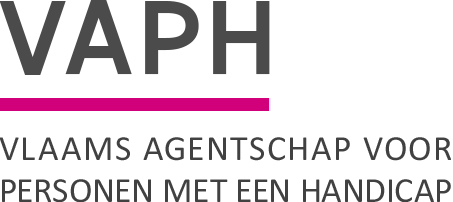 ZenithgebouwKoning Albert II-laan 37
1030 BRUSSELwww.vaph.beINFONOTAZenithgebouwKoning Albert II-laan 37
1030 BRUSSELwww.vaph.beAan: diensten ondersteuningsplan (DOP), diensten maatschappelijk werk (DMW)ZenithgebouwKoning Albert II-laan 37
1030 BRUSSELwww.vaph.be24 maart 2023ZenithgebouwKoning Albert II-laan 37
1030 BRUSSELwww.vaph.beINF/23/11ContactpersoonChristophe NeixkensE-mailchristophe.neixkens@vaph.beBijlagengeen